Publicado en Madrid el 12/07/2022 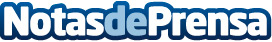 Riot Games estrenará el evento Guardianas de las Estrellas el próximo 14 de julioEste popular universo alternativo inspirado en el anime volverá en verano y traerá consigo contenido para League of Legends, League of Legends: Wild Rift y Legends of Runeterra. Nuevas colaboraciones musicales, merchandising y mucho más completan la propuestaDatos de contacto:Francisco Diaz637730114Nota de prensa publicada en: https://www.notasdeprensa.es/riot-games-estrenara-el-evento-guardianas-de Categorias: Telecomunicaciones Juegos Cómics http://www.notasdeprensa.es